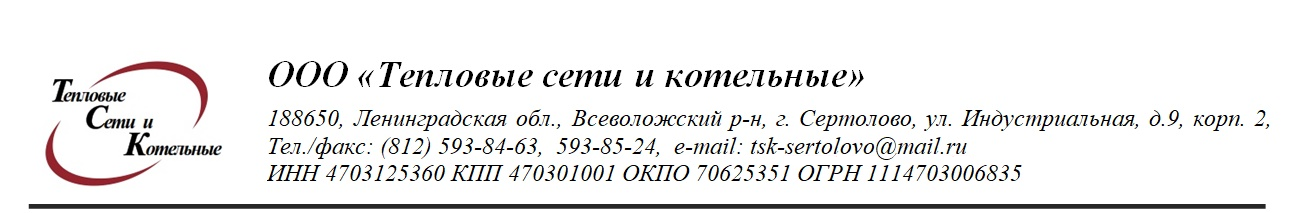 Диспетчерская служба ООО « ТСК»                  Комитет ЖКХ МО Сертолово тел. 676-03-88     Тел. (812)593-85-24                                                                             Администрация МО г. Сертолово тел. 593-29-02                                                                            ООО  «  УЮТ –СЕРВИС»Телефонограмма     № 61     от  23. 03.2022 года      ООО « ТСК» уведомляет, о том,  что  в связи с проведением рем работ нат\сети  по адресу мкр. Черная речка  дом № 72  с 9-00  24.03.22г.  и до 15-00будет произведено отключение  ГВС.  Просьба закрыть запорную арматуруна вводе в дом.. Подписал: главный инженер  ООО «ТСК»   - Михеев Дмитрий ВалерьевичПередала: диспетчер: Кульбаева О.Н.Должность, ФИОДолжность, ФИО принявшего телефонограмму:Время принятия:Комитет ЖКХ МО Сертолово 676-03-88Администрация МО Сертолово 593-29-02ООО « Комфорт»593-61-59ОО « Уют-Сервис»597-52-80